PENNSYLVANIA PUBLIC UTILITY COMMISSIONNOTICE TO BE PUBLISHEDJoint Application of Metropolitan Edison Company (Med-Ed), Pennsylvania Electric Company (Penelec), Pennsylvania Power Company (Penn Power), West Penn Power Company (West Penn), Keystone Appalachian Transmission Company (KATCo), Mid-Atlantic Interstate Transmission, LLC (MAIT), and FirstEnergy Pennsylvania Electric Company (FE PA) (collectively Joint Applicants). Docket Numbers: A-2023-3038771, A-2023-3038792, A-2023-3038793, A-2023-3038794, A-2023-3038795, A-2023-3038807, A-2023-3038808, G-2023-3038818, G-2023-3038819, G-2023-3038820, G-2023-3038821, G-00020956.Through the Joint Application, the Joint Applicants request all of the necessary authority, approvals, and certificates of public convenience for: 1. Agreements and Plans of Merger; The establishment of FirstEnergy Pennsylvania Holding Company LLC as an intermediate holding company in the chain of ownership of FE PA; 3. The merger of Met-Ed, Penelec, Penn Power, and West Penn with and into FE PA; 4. The initiation by FE PA of electric service in all territories in this Commonwealth where Met-Ed, Penelec, Penn Power, and West Penn do or may provide electric service; 5. The abandonment by Met-Ed, Penelec, Penn Power, and West Penn of all electric service in this Commonwealth; 6. The adoption by FE PA of Met-Ed, Penelec, Penn Power, and West Penn’s existing Tariffs and their application within new service and Rate Districts of FE PA corresponding to their existing service territories as the Met-Ed Rate District, Penelec Rate District, Penn Power Rate District, West Penn Rate District, and The Pennsylvania State University Rate District, respectively; 7. The sale of Class B Membership Interests in MAIT held by Met-Ed and Penelec to FirstEnergy Corp.; 8. The transfer of West Penn’s Transmission Assets to KATCo; 9. A certificate of public convenience conferring upon KATCo the status of a Pennsylvania public utility under 66 Pa.C.S. § 102; and 10. Where necessary, associated affiliated interest agreements.	________________________________________________Formal protests and petitions to intervene must be filed in accordance with Title 52 of the Pennsylvania Code, on or before April 17, 2023.  All filings must be made with the Secretary of the Pennsylvania Public Utility Commission, 400 North Street, 2nd Floor, Harrisburg, PA  17120, with a copy served on the Applicant. The documents filed in support of the Joint Application are available ONLY online for inspection and copying on the Commission's website at www.puc.pa.gov, and at the Applicant's business address. ALL Parties to proceedings pending before the Commission must open and use an e-filing account through the Commission’s website at www.puc.pa.gov or you may submit the filing by overnight delivery to: Secretary, Pennsylvania Public Utility Commission, 400 North Street, Harrisburg, Pennsylvania 17120.  If a filing contains confidential or proprietary material, the filing is required to be submitted by overnight delivery.  Large filings containing confidential or proprietary material may be submitted through the Commission’s Share Point File system with advanced notice to the Commission prior to submittal.		Joint Applicants:			FirstEnergy Service Company			2800 Pottsville Pike			P.O. Box 16001			Reading, PA 19612-6001		Through and By Counsel for:		Tori L. Giesler, EsquireDarshana Singh, EsquireFirstEnergy Service CompanyPhone: 610-921-6658tgiesler@firstenergycorp.comsinghd@firstenergycorp.com		David B. MacGregor, EsquireDevin T. Ryan, EsquireGarrett P. Lent, EsquireMegan E. Rulli, Esquire Post & Schell, P.C.17 North Second Street12th FloorHarrisburg, PA 17101-1601Phone: 717-731-1970Fax: 717-731-1985dmacgregor@postschell.comdryan@postschell.comglent@postschell.commrulli@postschell.comTelephonic Prehearing ConferenceAn initial telephonic prehearing conference on the captioned case will be held as follows:At the previously listed date and time, individuals must call into the telephonic prehearing conference. Individuals will not be called by the Presiding Officers. To participate in the telephonic prehearing conference, individuals must: • Dial the following toll-free number. • Enter the PIN number when instructed to do so, listed as follows. • Speak the individual's name when prompted. The telephone system will connect individuals to the telephonic prehearing conference. Toll-free Conference Number: 1.866.566.0826
 PIN Number: 76982683If you require an interpreter to participate in the telephonic prehearing conference, the Commission will make every reasonable effort to have an interpreter present. Please call the Scheduling Office at the Commission at least 10 business days prior to the prehearing conference to submit your request.  • Scheduling Office: (717) 787-1399 • Pennsylvania Hamilton Relay Service number for persons who are deaf or hearing-impaired: (800) 654-5988 The Commission offers a free eFiling Subscription Service, which allows users to automatically receive an e-mail notification whenever a document is added, removed or changed on the Commission web site regarding a specific case. Instructions for subscribing to this service are on the Commission's web site at http://www.puc.pa.gov/Documentation/eFiling_Subscriptions.pdf. BY THE COMMISSION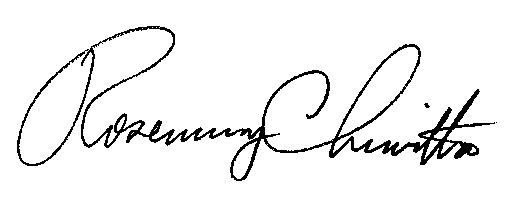 									Rosemary Chiavetta									SecretaryDate:Tuesday, April 25, 2023Time:1:30 p.m.Presiding Officers:Administrative Law Judges Conrad A. Johnson and Emily I. DeVoe 
Phone: (412) 565-3550
Fax: (412) 565-5692